Министерство образования Московской областиГосударственное образовательное учреждение высшего образования Московской области «Государственный гуманитарно-технологический университет»								УТВЕРЖДАЮПроректор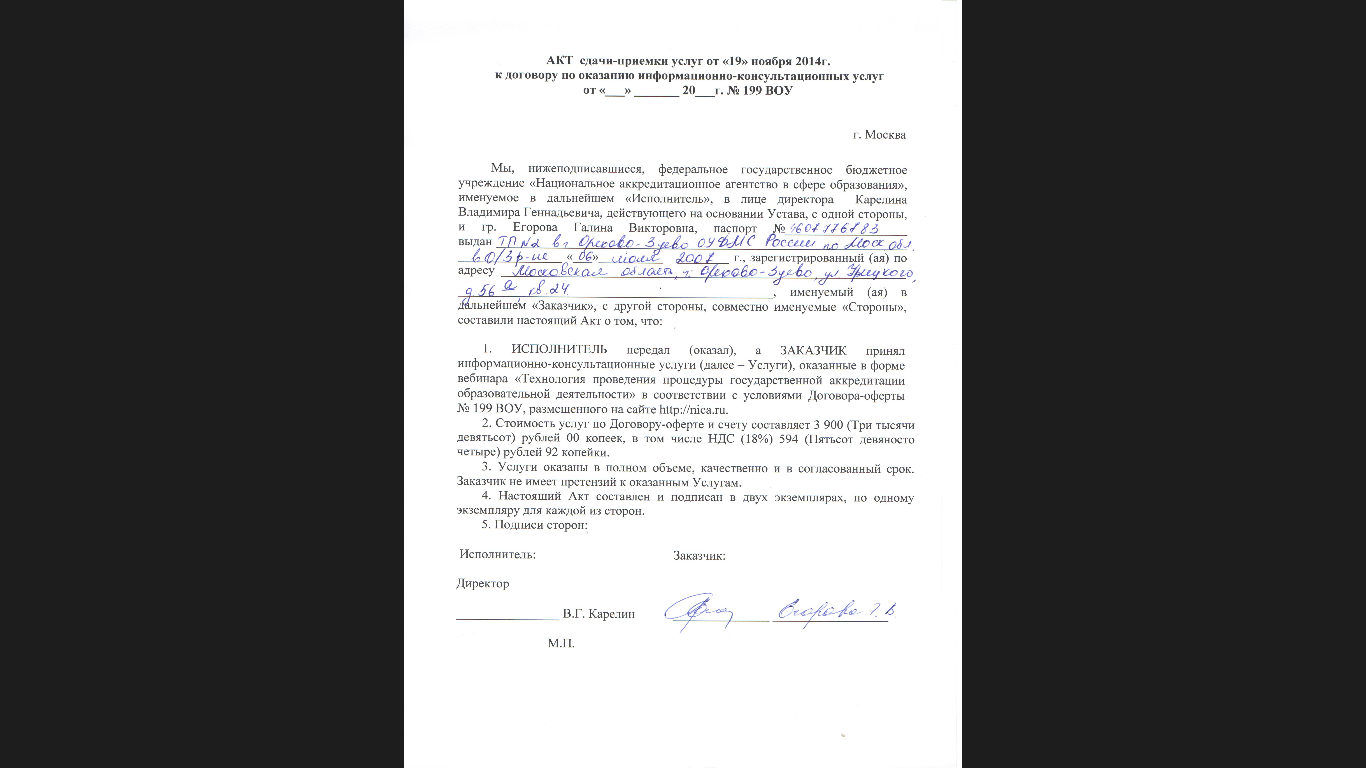 20 мая 2022г.Рабочая  программа факультативной дисциплиныФТД. 01 «Внешнеэкономическая деятельность»Направление подготовки 38.03.04 «Государственное и муниципальное управление»Направленность (профиль) программы -«Управление социально-экономическими системами»Квалификация выпускника - бакалаврФорма обучения –  очно-заочная2022г.1. ПОЯСНИТЕЛЬНАЯ ЗАПИСКАРабочая программа дисциплины составлена на основе учебного плана 38.03.04 Государственное и муниципальное управление по профилю «Управление социально-экономическими системами» (очно-заочная форма обучения) 2022 года начала подготовки.2. ПЕРЕЧЕНЬ ПЛАНИРУЕМЫХ РЕЗУЛЬТАТОВ ОБУЧЕНИЯ ПО ДИСЦИПЛИНЕ, СООТНЕСЕННЫХ С ПЛАНИРУЕМЫМИ РЕЗУЛЬТАТАМИ ОСВОЕНИЯ ОБРАЗОВАТЕЛЬНОЙ ПРОГРАММЫ2.1 Цель освоения дисциплины - формирование у студентов компетенций, необходимых для профессиональной деятельности с целью изучения современного мирового рынка, его особенностей, структуры,  основными внешнеторговыми операциями на рынках товаров и услуг.Задачи изучения дисциплины:формирование представлений государственного и муниципального управления в сфере внешнеполитической деятельности; изучение особенностей функционирования фирм на зарубежных рынках; анализ основных факторов, влияющих на фирмы, действующих на зарубежных рынках; изучение  влияния государственного регулирования внешнеэкономической деятельности в контексте  обеспечения разработки социально ориентированных мер регулирующего воздействия на общественные отношения и процессы социально-экономического развития;формирование базы знаний для участия в обеспечении разработки социально ориентированных мер регулирующего воздействия на общественные отношения и процессы социально-экономического развития.2.3 Знания и умения обучающегося, формируемые в результате освоения дисциплины.Индикаторы достижения компетенций3. МЕСТО ДИСЦИПЛИНЫ В СТРУКТУРЕ ОБРАЗОВАТЕЛЬНОЙ ПРОГРАММЫ	Дисциплина «Внешнеэкономическая деятельность» относится к факультативным дисциплинам образовательной программы ФТД.014.СТРУКТУРА И СОДЕРЖАНИЕ ДИСЦИПЛИНЫ4.2. Содержание дисциплины, структурированное по темам (разделам) Лекционные занятияТема 1. Внешнеэкономическая деятельность и ее роль в функционировании национальной экономикиСущность внешнеэкономической деятельности. Повышение роли и значение внешнеэкономического фактора.Порядок осуществления внешнеэкономических связей в России и СССР до 80-х гг. Реформа внешнеэкономической деятельности в 90-х гг. Возможность самостоятельного выхода предприятий на мировой рынок. Проблемы и пути повышения эффективности внешнеэкономических связей России. Внешнеторговый оборот и его сбалансированность. Структура и динамика экспорта и импорта, оптимизация структуры внешнеэкономических связей.Взаимодействие России с международными экономическими организациями.Для решения воспитательных и учебных задач могут быть использованы следующие интерактивные формы: проблемная лекция, лекция-визуализация.Тема 2. Государственное регулирование внешнеэкономической деятельности в РоссииСистема и принципы государственного регулирования внешнеэкономической деятельности фирмы.Внешнеторговое регулирование. Основные принципы системы лицензирования и квотирования экспорта и импорта. Общий порядок выдачи лицензий. Экспорт и импорт товаров, произведенных на предприятиях, принадлежащих иностранным инвесторам. Контроль за экспортом стратегически важных сырьевых товаров. Экспортный контроль в Российский Федерации. Стандартизация и сертификация ввозимых товаров.Таможенно-тарифное регулирование. Экспортный таможенный тариф. Тарифные льготы при экспорте. Взимание НДС и акцизов при экспорте. Импортный таможенный тариф. Тарифные преференции. Таможенная стоимость и методы таможенной оценки. Правила определения страны происхождения товара. Свободные таможенные зоны и склады. Антидемпинговые и компенсационные пошлины.Товарная номенклатура внешнеэкономической деятельности. Гармонизированная система описания и кодирования товаров. В рамках данной темы  планируется проведение групповой дискуссии и обсуждение вопросов, способствующих развитию навыков командной работы, межличностных коммуникаций и лидерских качеств обучающихся.Тема 3. Контрагенты в сфере внешнеэкономической деятельностиКлассификация контрагентов, действующих на мировом рынке. Классификация фирм, государственных предприятий и организаций. Факторы, определяющие выбор контрагента. Организация работы по изучению контрагентов.Деятельность международных экономических организаций в качестве контрагентов внешнеэкономической деятельности. Организации, содействующие международной деятельности фирм. Для решения воспитательных и учебных задач могут быть использованы следующие интерактивные формы: проблемная лекция, лекция-визуализация.В рамках данной темы  планируется проведение групповой дискуссии и обсуждение вопросов, способствующих развитию навыков командной работы, межличностных коммуникаций и лидерских качеств обучающихся.Тема 4. Внешнеэкономические операции и их видыОсновные внешнеэкономические операции. Купля-продажа во внешней торговле: экспорт, импорт, реэкспорт, реимпорт.Встречная торговля: бартер, встречные закупки, операции с давальческим сырьем, авансовые поставки, выкуп устаревшей продукции.  Лицензионное соглашение и договор о передаче ноу-хау. Патенты, торговая марка, промышленный образец. Виды лицензий: простая, исключительная, полная. Гарантия продавца и покупателя в лицензионном соглашении. Перекрестное лицензирование. Принудительное лицензирование. Опционное соглашение. Цена лицензии и факторы, ее определяющие. Роялти, паушальный платежи.Операции в сфере инвестиционного сотрудничества. Зарубежный подряд. Договоры на условиях «под ключ». Международный инжиниринг.Аренда во внешнеэкономической деятельности. Субъекты и объекты лизинговых операций. Организация международного лизинга: принципы и институты. Особенности международного лизинга. Отличия лизинга от аренды и финансового кредита.Договор о совместной деятельности в международных отношениях.Обеспечивающие внешнеэкономические операции: страхование, кредитование, посредничество. Таможенное, транспортно-экспедиционное обслуживание внешнеэкономических связей. Основные формы и разновидности кредитных операций в международном бизнесе. Банковский и фирменный кредит. Традиционные методы кредитования, экспортный факторинг, форфейтинг. Порядок кредитования во внешнеэкономической деятельности.Виды и функции торговых посредников: агент, комиссионер, брокер, дилер, дистрибьютор. Франчайзинг. Биржевая и аукционная торговля на международном рынке. Международные торги (тендеры).Тема 5.   Внешнеторговый контракт купли-продажиСтруктурная схема внешнеторговой сделки. Предконтрактная деятельность: проработка рынка экспортером и подача инициативного предложения, запрос импортера, оферта и акцепт. Предконтрактные документы. Внешнеторговый контракт, его содержание. Типовой контракт. Стороны внешнеторгового контракта купли-продажи. Порядок и форма заключения внешнеторгового контракта. Источники правового регулирования внешнеторгового контракта купли-продажи. Конвенция ООН о договорах международной купли-продажи товаров.Содержание внешнеторгового контракта. Преамбула. Полное юридическое наименование сторон, совершающих сделку. Предмет контракта. Базисные условия поставки. Определение товара, его количество. Цена товара и общая сумма контракта.Сроки поставки товаров. Условия платежей. Оговорки. Гарантии выполнения сторонами взаимных обязательств. Технические и транспортные условия контракта. Упаковка. Маркировка. Порядок отгрузки. Техническая документация и чертежи. Гарантии. Рекламации. Штрафы и пени. Страхование. Обстоятельства непреодолимой силы (форс-мажор).Юридические условия контракта. Арбитраж. Компетенция международного коммерческого арбитража. Международные конвенции и договоры о международном коммерческом арбитраже. Конфиденциальность. Исполнение контракта. Международная деловая переписка и документы. Платежные документы. Товарные, транспортные, страховые, складные и иные документы, сопровождающие сделку.Тема 6. Ценообразование во внешнеэкономической деятельности.  Мировые цены и условия их формирования. Факторы, влияющие на динамику мировых цен. Виды внешнеторговых цен. Конкурентные материалы. Конкурентоспособность продукции. Указание цены и общей стоимости в контракте. Взаимосвязь цены, транспортных и иных условий контракта. Базисные условия поставок. Расчет цен и тарифов в международных операциях. Базис цены и ее уровень. Технические и коммерческие поправки к базису цены. Способы фиксации цены. Виды торговых скидок. Порядок и условия применения торговых скидок.Тема 7. Валютно-финансовые отношения предприятий с зарубежными партнерамиОрганизация международных расчетов. Валютно-финансовые условия внешнеторговых контрактов. Валюта цены и валюта платежа. Валютные и мультивалютные оговорки, банковские гарантии и фьючерсные валютные операции как способы страхования валютных рисков. Новые прогрессивные формы сотрудничества организаций с зарубежными партнерами.Виды валютных операций. Прямая и обратная котировка валют. Валютный арбитраж. Валютные биржи.Способы, формы и средства расчетов во внешнеэкономических связях. Перевод на открытый счет. Аккредитив, инкассо. Чек, вексель. Документарное обеспечение международных расчетов. Валютные и мультивалютные оговорки, банковские гарантии и фьючерсные валютные операции как способы страхования валютных рисков. 
Формы и средства расчетов во внешнеэкономических связях. Перевод на открытый счет, аккредитив, инкассо. Чек, вексель. Документарное обеспечение международных расчетов. Договорно-правовой и валютно-финансовый механизм внешнеэкономической деятельности.Тема 8. Организация   внешнеэкономической деятельности на фирмеВыход организации на внешний рынок. Непосредственное осуществление внешнеэкономической деятельности. Создание внешнеэкономических ассоциаций, акционерных обществ, фирм, консорциумов, банков. Торговые дома. Осуществление внешнеэкономической деятельности через посредников. Хозяйственное сотрудничество с иностранными фирмами за рубежом. Оффшорные компании. Особые режимы осуществления внешнеэкономической деятельности. Приграничная торговля. Образование зоны свободного предпринимательства. Цели и задачи создания СЭЗ. Роль и значение СЭЗ в международных экономических связях, особенности в России.Механизм хозяйствования предприятий с иностранным капиталом. Таможенное регулирование ввоза имущества и экспорта продукции собственного производства. Валютное регулирование. Налогообложение предприятий с иностранными инвестициями. Гарантии защиты предприятий с иностранным капиталом. Организационная структура ВЭД предприятия (органов государственной власти Российской Федерации, органов государственной власти субъектов Российской Федерации, органов местного самоуправления, государственных и муниципальных предприятий и учреждений, институтов гражданского общества, общественных организаций, некоммерческих и коммерческих организаций, международных организаций, научных и образовательных организации).  Функции маркетинга во ВЭД. Экспортная товарная стратегия. Ценообразование. Глобальное распределение продукции. Продвижение продукции на мировой рынок.Функции учета и налогообложения ВЭД. Организация финансовой функции. Финансовые аспекты инвестиционных решений.Управление трудовыми ресурсами. Кадровые перемещения при зарубежных операциях. Поиск и отбор менеджеров. Воздействие международных организаций на условиях труда.Тема 9.   Внешнеторговый контрактСодержание внешнеторгового контракта. Наименование и номер контракта, дата и место его заключения, наименование сторон по контракту. Основные статьи контракта: предмет контракта, количество, качество, цена и общая сумма контракта, платежи и др. Способы определения количества и качества контрактного товара.Практические занятия Тема 1. Внешнеэкономическая деятельность и ее роль в функционировании национальной экономики	Учебные цели: изучить внешнеэкономическую деятельность и ее роль в функционировании национальной экономики.	Основные термины и понятия:- экспорт;- импорт;- рынок;- мировой рынок;- внешнеторговый оборот;- международные экономические организации.Тема 2. Государственное регулирование внешнеэкономической деятельности в РоссииУчебные цели: изучить государственное регулирование внешнеэкономической деятельности в России	Основные термины и понятия:	- государственное регулирование внешнеэкономической деятельности фирмы;- внешнеторговое регулирование;- система лицензирования;- квотирование экспорта и импорта;- инвестор;- стандартизация и сертификация ввозимых товаров;- таможенно-тарифное регулирование. Тема 3. Контрагенты в сфере внешнеэкономической деятельности	Учебные цели: изучить деятельность контрагентов в сфере внешнеэкономической деятельности	Основные термины и понятия:- контрагент;- фирма;- рынок;- мировой рынок;- внешнеторговый оборот;Тема 4. Внешнеэкономические операции и их виды	Учебные цели: изучить внешнеэкономические операции и их виды		Основные термины и понятия:- экспорт;- импорт;- реэкспорт;- реимпорт.- бартер;- операции с давальческим сырьем;- авансовые поставки;- лицензионное соглашение о ноу-хау. Тема 5. Внешнеторговый контракт купли-продажи	Учебные цели: изучить внешнеторговый контракт купли-продажи		Основные термины и понятия:- структурная схема внешнеторговой сделки;- арбитраж;- оферта;- акцепт;- преамбула;- маркировка;- рекламации;- штрафы и пени. Тема 6. Ценообразование во внешнеэкономической деятельностиУчебные цели: изучить ценообразование во внешнеэкономической деятельности	Основные термины и понятия:- мировые цены;- внешнеторговые цены;- конкурентные материалы;- контракт;- базис цены;- фиксация цены. Тема 7. Валютно-финансовые отношения предприятий с зарубежными партнерамиУчебные цели: изучить валютно-финансовые отношения предприятий с зарубежными партнерами.	Основные термины и понятия:- валюта цены;- валюта платежа;- мультивалютные оговорки;- фьючерсные валютные операции;- прямая и обратная котировка валют;- валютный арбитраж;- валютные биржи.- аккредитив;- инкассо;- чек;- вексель.Тема 8. Организация   внешнеэкономической деятельности на фирме Учебные цели: изучить организацию внешнеэкономической деятельности на фирме.	Основные термины и понятия:- ассоциация;- акционерное общество;- оффшорные компании;- маркетинг;- глобальное распределение продукции.Тема 9.   Внешнеторговый контрактУчебные цели: изучить внешнеторговые контракты.	Основные термины и понятия:-внешнеторговый контракт;- стороны по контракту; - количество и качества контрактного товара.5. ПЕРЕЧЕНЬ УЧЕБНО-МЕТОДИЧЕСКОГО ОБЕСПЕЧЕНИЯ ДЛЯ САМОСТОЯТЕЛЬНОЙ РАБОТЫ ОБУЧАЮЩИХСЯ ПО ДИСЦИПЛИНЕВ  настоящее  время  самостоятельная  работа  студентов  рассматривается  как  один  из основных  компонентов  вузовского  образования,  поскольку  именно  она  создает  базу  непрерывного  образования,  возможность  постоянно  повышать  свою  квалификацию,  формирует  готовность  к  самообразованию.  Рекомендуемые средства, методы обучения, способы учебной деятельности, применение которых для освоения конкретных модулей рабочей учебной программы наиболее эффективно:- обучение теоретическому материалу рекомендуется основывать на основной и дополнительной литературе, изданных типографским или электронным способом конспектах лекций; рекомендуется в начале семестра ознакомить студентов с программой дисциплины, перечнем теоретических вопросов для текущего промежуточного и итогового контроля знаний, что ориентирует и поощрит студентов к активной самостоятельной работе;- на практических занятиях закрепляются и уточняются знания, полученные на лекциях и во время самостоятельной подготовки. Для развития творческих способностей студентов на семинарах активно используются такие методы как дискуссия, мозговой штурм,  обмен мнениями по проблемным вопросам, обсуждение докладов, сообщений. Подчеркнем, что при использовании интерактивных форм роль преподавателя резко меняется, перестаёт быть центральной, он лишь регулирует процесс и занимается его общей организацией, готовит заранее необходимые задания и формулирует вопросы или темы для обсуждения в группах, даёт консультации, контролирует время и порядок выполнения намеченного плана. Участники обращаются к социальному опыту – собственному и других людей, при этом им приходится вступать в коммуникацию друг с другом, совместно решать поставленные задачи, преодолевать конфликты, находить общие точки соприкосновения, идти на компромиссы. В результате проведения практических занятий выявляются способности обучаемых применять полученные компетенции для решения задач, связанных с дальнейшей деятельностью выпускника.Перечень литературных источников для самостоятельной работы обучающихся:Колесников, А.А. Внешнеэкономическая деятельность : учебное пособие / А.А. Колесников. - 2-е изд., испр. и доп. - Минск : РИПО, 2016. - 288 с. : табл. - Библиогр. в кн. - ISBN 978-985-503-574-0 ; То же [Электронный ресурс]. - URL: http://biblioclub.ru/index.php?page=book&id=463298Внешнеэкономическая деятельность предприятия : учебник / ред. Л.Е. Стровский. - 5-е изд., перераб. и доп. - Москва : Юнити-Дана, 2015. - 504 с. - («Золотой фонд российских учебников»). - Библиогр. в кн. - ISBN 978-5-238-01772-3 ; То же [Электронный ресурс]. - URL: http://biblioclub.ru/index.php?page=book&id=114538Мировая экономика и международные экономические отношения : учебник / под ред. И.П. Николаева, Л.С. Шаховской. - Москва : Издательско-торговая корпорация «Дашков и К°», 2016. - 242 с. : ил - (Учебные издания для бакалавров). - Библиогр. в кн. - ISBN 978-5-394-02091-9; То же [Электронный ресурс]. - URL: http://biblioclub.ru/index.php?page=book&id=453437Задания для реализации самостоятельной работыВопросы для самостоятельной подготовкиТема 1. Внешнеэкономическая деятельность и ее роль в функционировании национальной экономикиСущность внешнеэкономической деятельности. Реформа внешнеэкономической деятельности в 90-х гг. Проблемы и пути повышения эффективности внешнеэкономических связей России. Взаимодействие России с международными экономическими организациями.Тема 2. Государственное регулирование внешнеэкономической деятельности в РоссииОсновные принципы системы лицензирования и квотирования экспорта и импорта. Экспорт и импорт товаров, произведенных на предприятиях, принадлежащих иностранным инвесторам. Стандартизация и сертификация ввозимых товаров.Таможенно-тарифное регулирование. Товарная номенклатура внешнеэкономической деятельности. Тема 3. Контрагенты в сфере внешнеэкономической деятельностиКлассификация контрагентов, действующих на мировом рынке. Классификация фирм, государственных предприятий и организаций. Факторы, определяющие выбор контрагента. Деятельность международных экономических организаций в качестве контрагентов внешнеэкономической деятельности. Организации, содействующие международной деятельности фирм.Тема 4. Внешнеэкономические операции и их видыОсновные внешнеэкономические операции. Купля-продажа во внешней торговле: экспорт, импорт, реэкспорт, реимпорт.Лицензионное соглашение и договор о передаче ноу-хау. Патенты, торговая марка, промышленный образец. Договор о совместной деятельности в международных отношениях.Виды и функции торговых посредников: агент, комиссионер, брокер, дилер, дистрибьютор. Тема 5.   Внешнеторговый контракт купли-продажиСтруктурная схема внешнеторговой сделки. Внешнеторговый контракт, его содержание. Сроки поставки товаров. Юридические условия контракта. Исполнение контракта. Международная деловая переписка и документы. Тема 6. Ценообразование во внешнеэкономической деятельности.  Мировые цены и условия их формирования. Факторы, влияющие на динамику мировых цен. Виды внешнеторговых цен. Конкурентные материалы. Конкурентоспособность продукции. Расчет цен и тарифов в международных операциях. Тема 7. Валютно-финансовые отношения предприятий с зарубежными партнерамиОрганизация международных расчетов. Валютно-финансовые условия внешнеторговых контрактов. Валюта цены и валюта платежа. Виды валютных операций. Способы, формы и средства расчетов во внешнеэкономических связях.Валютные и мультивалютные оговорки, банковские гарантии и фьючерсные валютные операции.Тема 8. Организация   внешнеэкономической деятельности на фирмеВыход организации на внешний рынок. Непосредственное осуществление внешнеэкономической деятельности. Создание внешнеэкономических ассоциаций, акционерных обществ.Механизм хозяйствования предприятий с иностранным капиталом. Организационная структура ВЭД предприятия. Функции маркетинга во ВЭД. Управление трудовыми ресурсами. Кадровые перемещения при зарубежных операциях. Тема 9.   Внешнеторговый контрактСодержание внешнеторгового контракта. Наименование и номер контракта, дата и место его заключения, наименование сторон по контракту. Основные статьи контракта: предмет контракта, количество, качество, цена и общая сумма контракта, платежи и др. Способы определения количества и качества контрактного товара. Тестовые заданияВариант 11. Укажите вид цены контракта по способу фиксации, когда в договоре указано, что «цена не подлежит изменению в последующем»а) скользящая ценаб) цена с последующей фиксацией
в) твердая цена2. Вид цен (установите соответствие): а) Цена, публикуемая в справочниках.б) Средняя цена проданного товарав) Фактическая цена товара в соответствии с условиями контрактаг) Цена товара, указанная в оферте без скидокд) Мировая цена товара3. Укажите наиболее выгодные базисные условия поставки товаров:а)	для продавцаб)	для покупателя4. Приобретение с ввозом из-за границы ранее экспортированного и не подвергшегося переработке товара — это:а)	бартер	г) импортб)	«бай-бэк»	д) реэкспортв)	реимпорт	е) товарообмен5. Цена, исчисленная в момент исполнения контракта путем пересмотра договорной (базисной) цены с учетом изменений в издержках производства, происшедших в период исполнения контракта, — это:а)	подвижная ценаб)	фиксируемая в процессе исполнения контрактав)	биржевая ценаг)            цена фактической сделки	.д)	скользящая ценае)	справочная цена6. Укажите особые виды пошлин, которые могут временно применяться к ввозимым на территорию РФ товарам в целях защиты экономических интересов страны. а)      сезонные                                б)      комбинированные      в)      специальныег)       компенсационныед)      экспортныее)      антидемпинговые7. Отметить товары, для экспорта которых в соответствии с законодательством РФ требуется выдача лицензии в порядке, определяемом президентом и правительством:а)	нефтьб)	военная техника и вооруженияв)	газ	г)	ядерные материалы и технологиид)	дикие животныее)	наркотические и психотропные веществаж)       информация о недрахз)      яды		 и)      драгоценные металлы и их лом к)      драгоценные камни л)      промышленные отходы8. Базовая пошлина действует среди стран с режимом внешней торговли:	а)       льготнымб)      наибольшего благоприятствованияв)    национальным	г)    дискриминационным9. Укажите два основных фактора, способствующих расширению международной торговли:а)	усиление интеграцииб)	переход на использование единой европейской валютыв)	увеличение числа стран, использующих доллары при расчетах по операциямг)	НТП в области транспорта, связи, информационных систем10. Оборот мировой торговли — это:а)       стоимость мирового импорта	б)	    стоимость экспорта и импортав)	    стоимость мирового экспортаг)      мировой экспорт минус мировой импорт11. Главный инструмент стимулирования экспорта — это:а)     лицензирование экспортаб)     государственное страхование экспортных кредитов и экспортав)    госзаказы на производство и поставку на экспорт товаровг)     государственное кредитование экспорта
д)    снижение налогов на экспорте)    отмена налогов на экспортж)   прямое субсидирование экспорта, организационное содействие производителям    экспортных товарови)  информационное содействие экспортерам12. Таможенные пошлины по способу взимания бывают:а) экспортные	д) сезонныеб) импортные	            е) преференциальныев) транзитные	ж) специфическиег) адвалорные	з) комбинированные13. Форма платежа, при которой платеж осуществляется против каких-то документов (товаросопроводительных). В операции участвуют продавец, покупатель, их банки. Роль банков сводится к операции расчетов покупателя с продавцом и передаче документов, подтверждающих право собственности на товар от продавца покупателю, — это форма платежа:
а) платеж чеком	                                          г) кредитнаяб) аккредитив	                                          д) инкассов) наличная	                                                      е) банковский перевод14. Цены, сообщаемые в специальных или фирменных источниках информации, — это:а)  цены фактических сделокб)  публикуемые ценыв)  справочные ценыг) биржевые котировки15. Укажите основной метод определения таможенной стоимости в соответствии с законодательством:а)	по цене сделки с идентичными товарамиб)	по цене сделки с однородными товарамив)	по, цене сделки с ввозимыми товарамиг)	метод вычитания стоимостид)	метод сложения стоимостие)	резервный метод16. Внешнеторговый оборот страны — это:а)	весь экспорт страны, за исключением гуманитарных поставок и помощиб)	сумма экспорта и импортав)	все экспортные поставкиг)    весь экспорт, за исключением необлагаемых налогом  товаров17. Государственные денежные сборы, взимаемые через таможенные учреждения с товаров, ценностей и имущества, провозимого через границу страны, — это:а)	экспортные тарифыб)	налоги на добавленную стоимостьв)	таможенные пошлиныг)	адвалорные пошлины18.  Режим наибольшего благоприятствования — это: а)   национальный режим ВТб)   льготный режим международной торговлив)   режим внешней торговли, когда государства на взаимной основе предоставляют друг другу те же условия внешнеторговых операций, которые применяются или будут применяться и к третьим странамг)   нормальные возможности для взаимной торговли19. Таможенный тариф имеет следующий вид:а)  название товара, штрих-код товара, ставка таможенной пошлиныб)  ставка таможенной пошлины, название товара, код товарав)  код товара, название товара, ставка таможенной пошлиныг)  код товара, название товара, страна происхождения, ставка таможенной пошлины.6. ФОНД ОЦЕНОЧНЫХ СРЕДСТВ ДЛЯ ПРОВЕДЕНИЯ ТЕКУЩЕГО КОНТРОЛЯ, ПРОМЕЖУТОЧНОЙ АТТЕСТАЦИИ ОБУЧАЮЩИХСЯ ПО ДИСЦИПЛИНЕФонд оценочных средств для проведения текущего контроля, промежуточной аттестации приведен в приложении7. ПЕРЕЧЕНЬ ОСНОВНОЙ И ДОПОЛНИТЕЛЬНОЙ УЧЕБНОЙ ЛИТЕРАТУРЫ, НЕОБХОДИМОЙ ДЛЯ ОСВОЕНИЯ ДИСЦИПЛИНЫ 7.1.Основная литература Колесников, А.А. Внешнеэкономическая деятельность : учебное пособие / А.А. Колесников. - 2-е изд., испр. и доп. - Минск : РИПО, 2016. - 288 с. : табл. - Библиогр. в кн. - ISBN 978-985-503-574-0 ; То же [Электронный ресурс]. - URL: http://biblioclub.ru/index.php?page=book&id=463298Внешнеэкономическая деятельность предприятия : учебник / ред. Л.Е. Стровский. - 5-е изд., перераб. и доп. - Москва : Юнити-Дана, 2015. - 504 с. - («Золотой фонд российских учебников»). - Библиогр. в кн. - ISBN 978-5-238-01772-3 ; То же [Электронный ресурс]. - URL: http://biblioclub.ru/index.php?page=book&id=114538Внешнеэкономическая деятельность : учебник / под ред. В.Б. Мантусова ; Российская таможенная академия. – Москва : Юнити-Дана : Закон и право, 2018. – 303 с. : табл., граф., схем. – Режим доступа: по подписке. – URL: http://biblioclub.ru/index.php?page=book&id=562350Управление внешнеэкономической деятельностью : учебное пособие : [16+] / сост. Н.М. Егорова, Н.А. Плешкова ; Кемеровский государственный университет. – Кемерово : Кемеровский государственный университет, 2018. – 111 с. : ил., табл. – Режим доступа: по подписке. – URL: http://biblioclub.ru/index.php?page=book&id=5742327.2. Дополнительная литература  Мировая экономика : учебник / под ред. Ю.А. Щербанина. - 4-е изд., перераб. и доп. - Москва : Юнити-Дана, 2015. - 519 с. : табл., граф., схемы - Библиогр. в кн. - ISBN 978-5-238-02262-8 ; То же [Электронный ресурс]. - URL: http://biblioclub.ru/index.php?page=book&id=115041Пономарева, Е.С. Мировая экономика и международные экономические отношения : учебное пособие / Е.С. Пономарева, Л.А. Кривенцова, П.С. Томилов ; под ред. Л.Е. Стровского. - Москва : Юнити-Дана, 2015. - 287 с. : табл., граф., ил., схемы - (Практический курс). - Библиогр. в кн. - ISBN 978-5-238-01911-6 ; То же [Электронный ресурс]. - URL: http://biblioclub.ru/index.php?page=book&id=115035	Шкваря, Л.В. Мировая экономика : учебное пособие / Л.В. Шкваря. - Москва : Юнити-Дана, 2015. - 303 с. : ил., табл., граф. - Библиогр. в кн. - ISBN 978-5-238-02132-4 ; То же [Электронный ресурс]. - URL: http://biblioclub.ru/index.php?page=book&id=115160	Щегорцов, В.А. Мировая экономика. Мировая финансовая система. Международный финансовый контроль : учебник / В.А. Щегорцов, В.А. Таран ; под ред. В.А. Щегорцова. - Москва : Юнити-Дана, 2015. - 528 с. - Библиогр. в кн. - ISBN 5-238-00868-6 ; То же [Электронный ресурс]. - URL: http://biblioclub.ru/index.php?page=book&id=1183328. ПЕРЕЧЕНЬ СОВРЕМЕННЫХ ПРОФЕССИОНАЛЬНЫХ БАЗ ДАННЫХ, ИНФОРМАЦИОННЫХ СПРАВОЧНЫХ СИСТЕМВсе обучающиеся обеспечены доступом к современным профессиональным базам данных и информационным справочным системам, которые подлежат обновлению при необходимости, что отражается в листах актуализации рабочих программ.Современные профессиональные базы данных:Административно-управленческий портал. — URL: http://   www.aup.ru/Журнал «Менеджмент в России и за рубежом». — URL: http:// www.mevriz.ru.www.zipsites.гu - Библиотека экономической и управленческой литературы.Официальные сайты Росстата(www.gks.ru)Банк России(www.cbr.ru) Росбизнесконсалтинг (www.rbc.ru).Информационные справочные системыСправочно-правовая система «Консультант плюс» - http://base.consultant.ruЯндекс https://yandex.ru/Рамблер https://www.rambler.ru/Google https://www.google.ru/Mail.ru https://mail.ru/9.ОПИСАНИЕ МАТЕРИАЛЬНО-ТЕХНИЧЕСКОЙ БАЗЫ, НЕОБХОДИМОЙ ДЛЯ ОСУЩЕСТВЛЕНИЯ ОБРАЗОВАТЕЛЬНОГО ПРОЦЕССА ПО ДИСЦИПЛИНЕ Для осуществления образовательного процесса по дисциплине имеется в наличии следующая материально-техническая база:  10.ОБУЧЕНИЕ ИНВАЛИДОВ И ЛИЦ С ОГРАНИЧЕННЫМИ ВОЗМОЖНОСТЯМИ ЗДОРОВЬЯ         При необходимости рабочая программа дисциплины может быть адаптирована для обеспечения образовательного процесса инвалидов и лиц с ограниченными возможностями здоровья. Для этого требуется заявление студента (его законного представителя) и заключение психолого-медико-педагогической комиссии (ПМПК).Автор: к.э.н. Комарова О.М. Программа утверждена на заседании кафедры математики и экономики от 20 мая 2022 года, протокол № _8_ПРИЛОЖЕНИЕМинистерство образования Московской областиГосударственное образовательное учреждение высшего образования Московской области  «Государственный гуманитарно-технологический университет»ФОНД ОЦЕНОЧНЫХ СРЕДСТВДЛЯ ПРОВЕДЕНИЯ  ТЕКУЩЕГО КОНТРОЛЯ,ПРОМЕЖУТОЧНОЙ АТТЕСТАЦИИ ПО ДИСЦИПЛИНЕФТД.01 «Внешнеэкономическая деятельность»Направление подготовки 38.03.04 «Государственное и муниципальное управление»Направленность (профиль) программы   «Управление социально-экономическими системами»Квалификация выпускника  бакалаврФорма обучения –очно-заочная2022 г.1.1 Индикаторы достижения компетенций1.2 Описание показателей и критериев оценивания компетенций на различных этапах их формирования, описание шкал оцениванияОценка уровня освоения компетенций на разных этапах их формирования проводится на основе дифференцированного контроля каждого показателя компетенции в рамках оценочных средств, приведенных в ФОС. 1.3. Типовые контрольные задания или иные материалы для проведения текущего контроля, промежуточной аттестации, необходимые для оценки знаний, умений, навыков и/или опыта деятельности, характеризующих этапы формирования компетенций в процессе освоения образовательной программыВопросы к зачету Внешнеэкономические связи и внешнеэкономическая деятельность:  понятие,  содержание и взаимосвязь.Государственное регулирование и управление внешнеэкономической деятельностью.Организация внешнеэкономической деятельности  на фирме.Организация внешнеэкономической службы на фирме.Оценка эффективности внешнеэкономической деятельности фирмы.Организация таможенного регулирования в России.Таможенные платежи и методы определения таможенной стоимости.Таможенные режимы.Таможенное оформление товаров.Внешнеэкономические торговые операции. Международные торгово-посреднические операции.Встречные торговли. Понятие и виды.Биржевая, аукционная торговля и международные торги.Виды и содержание внешнеторгового контракта.Навыки проведения корректирующих процедур при принятии управленческих  решений по реализации внешнеторгового контракта.Условия внешнеторгового контракта.Ценообразование: особенности мировых цен.Методы  формирования контрактной цены в международных торговых сделках.Мировые цены и условия их формирования. Факторы, влияющие на динамику мировых цен.Расчет цен и тарифов в международных операциях. Базис цены и ее уровень.Виды торговых скидок. Порядок и условия применения торговых скидок.Условия платежей: расчеты чеками, банковскими переводами, платежи по открытому счету, по аккредитиву, по инкассо, платежи при долгосрочном кредите.Транспортное обеспечение внешнеэкономической деятельности.Классификация перевозок.Нормативно-правовое обеспечение международных перевозок.Современные формы организации международных перевозок.Особенности проведения переговоров в разных странах.Классификация фирм-партнеров на мировом рынке. Основные принципы подбора фирм-партнеров.Содержание оперативно - коммерческой работы по подбору фирмы-партнера.Назовите методы и приемы, которые используются при подборе фирмы-партнера.Организация работы по изучению фирм-партнеров.Организационная структура ВЭД предприятия. Функции маркетинга во ВЭД.Осуществление внешнеэкономической деятельности через посредников. Хозяйственное сотрудничество с иностранными фирмами за рубежом. Оффшорные компании.Особые режимы осуществления внешнеэкономической деятельности. Приграничная торговля. Образование зоны свободного предпринимательства.Экспортная товарная стратегия.   Согласованность в принятии решения по глобальному распределению продукции. Продвижение продукции на мировой рынок.Основы страхования внешнеэкономической деятельности фирмы.Классификация международных торговых сделок.Групповая работа и формирование команд при реализации проектов с иностранными фирмами-партнерами.Инструменты и технологии регулирующего воздействия  для разработки и эффективной реализации управленческих решений при реализации стратегии внешнеэкономической деятельности.Тематика электронного конспектаЭлектронное конспектированиеЗадание выполняется в малой группе1.  Государственное регулирование внешнеэкономической деятельности в России  Задание: Электронное конспектирование разделов учебного пособия с комментариями (анализ текста):  «Товарная номенклатура внешнеэкономической деятельности», «Гармонизированная система описания и кодирования товаров».Рекомендации к выполнению: Особенности электронного конспектирования и требования к конспекту.Важнейшей разновидностью аналитико-синтетической переработки документов является конспектирование письменных источников информации, в том числе в их электронном варианте. В современном потоке научно-технической информации доля этих источников неуклонно возрастает, и обработка их имеет свои специфические особенности по сравнению с традиционными способами конспектирования:Компьютерное конспектирование научно-технических текстов является частью более широкой и чрезвычайно важной проблемы – проблемы моделирования процессов понимания, алгоритмизации обработки сообщений (текстов) - применение маркеров для цветовой разметки текста, ключевых слов и др. На этапе создания массива первичных документов необходимо четко сформулировать тему (название) подготавливаемого первичного документа (в нашем случае - обзора)  и определить цель документа, на какие вопросы он должен ответить (какие вопросы должны быть освещены, чтобы достичьпоставленной цели). Формулируя ответы на эти вопросы, мы получим предварительное оглавление (содержание, структуру) документа.Рекомендации по составлению электронного конспекта1. Определите цель составления конспекта.2. Читая изучаемый материал в электронном виде в первый раз, разделите его на основные смысловые части, выделите главные мысли, сформулируйте выводы.3. Если составляете план - конспект, сформулируйте названия пунктов и определите информацию, которую следует включить в план-конспект для раскрытия пунктов плана.4. Наиболее существенные положения изучаемого материала (тезисы) последовательно и кратко излагайте своими словами или приводите в виде цитат.5. Включайте в конспект не только основные положения, но и обосновывающие их выводы, конкретные факты и примеры (без подробного описания).6. Составляя конспект, записывайте отдельные слова сокращённо, выписывайте только ключевые слова, делайте ссылки на страницы конспектируемой работы, применяйте условные обозначения.7. Чтобы форма конспекта отражала его содержание, располагайте абзацы «ступеньками», подобно пунктам и подпунктам плана, применяйте разнообразные способы подчеркивания, используйте карандаши и ручки разного цвета.8. Отмечайте непонятные места, новые слова, имена, даты.9. Наведите справки о лицах, событиях, упомянутых в тексте. При записи не забудьте вынести справочные данные на поля.10. При конспектировании надо стараться выразить авторскую мысль своими словами. Стремитесь к тому, чтобы один абзац авторского текста был передан при конспектировании одним, максимум двумя предложениями.Форма отчета: конспект в электронном формате.2.   Контрагенты в сфере внешнеэкономической деятельности   Подготовить  аннотации  статей на темы: «Деятельность международных экономических организаций в качестве контрагентов внешнеэкономической деятельности», «Организации, содействующие международной деятельности фирм». Форма отчета: конспект в электронном формате.3. Внешнеэкономические операции и их виды Задание: Выполнить «мозговой штурм» проблемы: «Современное состояние и перспективы развития лизинга в России».Форма отчета: конспект в электронном формате.Задание: Самостоятельно изучить и законспектировать вопросы: международные подрядные соглашения, международный туризм как внешнеэкономическая операция, международные товарные биржи и биржевые операции, франчайзинг как форма внешнеторгового посредничества.Форма отчета: конспект в электронном формате.4.   Внешнеторговый контракт купли-продажи Задание выполняется в малой группеСамостоятельно изучить  и законспектировать вопросы: «Виды контрактов купли-продажи в международной практике», «Обязательные и индивидуальные условия контракта», «Особенности типовых контрактов».Форма отчета: конспект в электронном формате.5. Ценообразование во внешнеэкономической деятельности.  Задание: Задание выполняется в малой группе  Самостоятельно изучить  и законспектировать вопросы: «Виды торговых скидок», «Порядок и условия применения торговых скидок».Форма отчета: конспект в электронном формате.6. Валютно-финансовые отношения предприятий с зарубежными партнерами Задание: Задание выполняется в малой группе Самостоятельно изучить  и законспектировать вопросы: документарное обеспечение международных расчетов,  договорно-правовой и валютно-финансовый механизм внешнеэкономической деятельности.Форма отчета: конспект в электронном формате.Задание: Подготовиться к коллективному обсуждению следующих вопросов:Валютно-кредитное регулирование ВЭД, валюты и их характеристика. Валютные курсы и их виды,  методы платежей и расчетов, используемые в целях снижения рисков в международной торговле.Форма отчета: конспект в электронном формате.7. Организация   внешнеэкономической деятельности на фирме Задание:   Задание выполняется в малой группеСамостоятельно изучить вопросы: принятие решения о вхождении на зарубежные рынки, модели вхождения на зарубежные рынки, преимущества и недостатки моделей вхождения на зарубежные рынки.Форма отчета: конспект в электронном формате.8. Основные направления внешнеэкономической деятельности РФ. Система торговых представительств: перспективы и основные задачиРекомендации к выполнению: электронное конспектирование https://www.youtube.com/watch?v=4CVauYDiS_sИспользуя видео лекцию: заместителя Министра экономического развития Российской Федерации А.Е.ЛихачеваСоставьте электронный конспект, в котором будет отражена суть понятия «внешнеэкономической деятельности РФ». В конце конспекта следует составить глоссарий 10 основных понятий, наиболее часто употребляемых в лекции.Форма отчета: конспект в электронном формате.Тестовые заданияВариант 1 1. Укажите вид цены контракта по способу фиксации, когда в договоре указано, что «цена не подлежит изменению в последующем»а) скользящая ценаб) цена с последующей фиксацией
в) твердая цена2. Вид цен (установите соответствие): а) Цена, публикуемая в справочниках.б) Средняя цена проданного товарав) Фактическая цена товара в соответствии с условиями контрактаг) Цена товара, указанная в оферте без скидокд) Мировая цена товара3. Укажите наиболее выгодные базисные условия поставки товаров:а)	для продавцаб)	для покупателя4. Приобретение с ввозом из-за границы ранее экспортированного и не подвергшегося переработке товара — это:а)	бартер	г) импортб)	«бай-бэк»	д) реэкспортв)	реимпорт	е) товарообмен5. Цена, исчисленная в момент исполнения контракта путем пересмотра договорной (базисной) цены с учетом изменений в издержках производства, происшедших в период исполнения контракта, — это:а)	подвижная ценаб)	фиксируемая в процессе исполнения контрактав)	биржевая ценаг)            цена фактической сделки	.д)	скользящая ценае)	справочная ценаВариант 21. Укажите особые виды пошлин, которые могут временно применяться к ввозимым на территорию РФ товарам в целях защиты экономических интересов страны. а)      сезонные                                б)      комбинированные      в)      специальныег)       компенсационныед)      экспортныее)      антидемпинговые2. Отметить товары, для экспорта которых в соответствии с законодательством РФ требуется выдача лицензии в порядке, определяемом президентом и правительством:а)	нефтьб)	военная техника и вооруженияв)	газ	г)	ядерные материалы и технологиид)	дикие животныее)	наркотические и психотропные веществаж)       информация о недрахз)      яды		 и)      драгоценные металлы и их лом к)      драгоценные камни л)      промышленные отходы3. Базовая пошлина действует среди стран с режимом внешней торговли:	а)       льготнымб)      наибольшего благоприятствованияв)    национальным	г)    дискриминационным4. Укажите два основных фактора, способствующих расширению международной торговли:а)	усиление интеграцииб)	переход на использование единой европейской валютыв)	увеличение числа стран, использующих доллары при расчетах по операциямг)	НТП в области транспорта, связи, информационных систем5. Оборот мировой торговли — это:а)       стоимость мирового импорта	б)	    стоимость экспорта и импортав)	    стоимость мирового экспортаг)      мировой экспорт минус мировой импорт6. Главный инструмент стимулирования экспорта — это:а)     лицензирование экспортаб)     государственное страхование экспортных кредитов и экспортав)    госзаказы на производство и поставку на экспорт товаровг)     государственное кредитование экспорта
д)    снижение налогов на экспорте)    отмена налогов на экспортж)   прямое субсидирование экспорта, организационное содействие производителям    экспортных товарови)  информационное содействие экспортерам7. Таможенные пошлины по способу взимания бывают:а) экспортные	д) сезонныеб) импортные	            е) преференциальныев) транзитные	ж) специфическиег) адвалорные	з) комбинированные8. Форма платежа, при которой платеж осуществляется против каких-то документов (товаросопроводительных). В операции участвуют продавец, покупатель, их банки. Роль банков сводится к операции расчетов покупателя с продавцом и передаче документов, подтверждающих право собственности на товар от продавца покупателю, — это форма платежа:
а) платеж чеком	                                          г) кредитнаяб) аккредитив	                                          д) инкассов) наличная	                                                      е) банковский перевод9. Цены, сообщаемые в специальных или фирменных источниках информации, — это:а)  цены фактических сделокб)  публикуемые ценыв)  справочные ценыг) биржевые котировки10. Укажите основной метод определения таможенной стоимости в соответствии с законодательством:а)	по цене сделки с идентичными товарамиб)	по цене сделки с однородными товарамив)	по, цене сделки с ввозимыми товарамиг)	метод вычитания стоимостид)	метод сложения стоимостие)	резервный метод11. Внешнеторговый оборот страны — это:а)	весь экспорт страны, за исключением гуманитарных поставок и помощиб)	сумма экспорта и импортав)	все экспортные поставкиг)    весь экспорт, за исключением необлагаемых налогом  товаров12. Государственные денежные сборы, взимаемые через таможенные учреждения с товаров, ценностей и имущества, провозимого через границу страны, — это:а)	экспортные тарифыб)	налоги на добавленную стоимостьв)	таможенные пошлиныг)	адвалорные пошлины13.  Режим наибольшего благоприятствования — это: а)   национальный режим ВТб)   льготный режим международной торговлив)   режим внешней торговли, когда государства на взаимной основе предоставляют друг другу те же условия внешнеторговых операций, которые применяются или будут применяться и к третьим странамг)   нормальные возможности для взаимной торговли14. Таможенный тариф имеет следующий вид:а)  название товара, штрих-код товара, ставка таможенной пошлиныб)  ставка таможенной пошлины, название товара, код товарав)  код товара, название товара, ставка таможенной пошлиныг)  код товара, название товара, страна происхождения, ставка таможенной пошлины.Тематика   докладов Место России в современном мире и состояние внешнеэкономических связей.Развитие внешней торговли в России: история и современность. Проблемы  экономических отношений российского  бизнеса с зарубежными  партнёрами.Управление внешнеэкономической деятельностью на уровне государства.Управление внешнеэкономической деятельностью  в регионе.Управление внешнеэкономической деятельностью на уровне предприятия.Прямое и косвенное регулирование внешнеэкономической деятельности в России.Экспортно-импортные операции. Реэкспорт, реимпорт. Эффективность операций.Система внутренних посредников в России при осуществлении внешнеэкономической деятельности.Система зарубежных посредников во внешней торговле России. Особенности ценообразования на экспортную продукцию.   Договор международной купли – продажи. Экономические отношения России со странами СНГ. Коммерческие переговоры, особенности их проведения в различных странах. Типовые контракты во внешней торговле.Создание предприятий с участием иностранных инвесторов. Обоснование необходимости создания предприятий с иностранными инвестициями.Привлечение иностранного капитала в Россию: состояние и проблемы.Иностранный капитал  в экономике Московского региона.Торгово-промышленная палата РФ как   участник внешнеэкономической деятельности, её функции и роль в современных условиях.  Роль ООН в регулировании международных экономических отношений.Внешнеэкономические связи Московской области и основные направления их совершенствования. Взаимодействие РФ с международными экономическими организациями.Тематика круглого стола1.Экономические отношения России со странами СНГ. 2.Коммерческие переговоры, особенности их проведения в различных странах. 3. Типовые контракты во внешней торговле.4.Создание предприятий с участием иностранных инвесторов. Обоснование необходимости создания предприятий с иностранными инвестициями.5.Привлечение иностранного капитала в Россию: состояние и проблемы.6.Иностранный капитал  в экономике Московского региона.Список терминов (глоссарий)- экспорт;- импорт;- рынок;- мировой рынок;- внешнеторговый оборот;- международные экономические организации.- государственное регулирование внешнеэкономической деятельности фирмы;- внешнеторговое регулирование;- система лицензирования;- квотирование экспорта и импорта;- инвестор;- стандартизация и сертификация ввозимых товаров;- таможенно-тарифное регулирование. - контрагент;- фирма;- рынок;- мировой рынок;- внешнеторговый оборот.Форма отчетности: в письменной форме сформулируйте определения к вышеперечисленным понятиям.Схема соответствия типовых контрольных заданий  и оцениваемых знаний, умений, навыков и (или) опыта деятельности, характеризующих этапы формирования компетенции В результате изучения дисциплины студент должен обладать следующими компетенциями:Коды формируемых компетенцийПрофессиональные компетенцииПрофессиональные компетенцииСпособен использовать инструменты и технологии регулирующего воздействия  для разработки и эффективной реализации управленческих решений, в том числе в условиях неопределенности и рисков ПК-1Код и наименованиекомпетенцииНаименование индикатора достижения профессиональной компетенцииПК-1. Способен использовать инструменты и технологии регулирующего воздействия  для разработки и эффективной реализации управленческих решений, в том числе в условиях неопределенности и рисков ПК-1.1 Знает: параметры качества принятия и реализации управленческих решений; методы,  приемы и правила их определения; ПК-1. Способен использовать инструменты и технологии регулирующего воздействия  для разработки и эффективной реализации управленческих решений, в том числе в условиях неопределенности и рисков ПК-1.2 Умеет: согласовывать решения с принятыми ранее решениями  и нести ответственность за их реализацию;ПК-1. Способен использовать инструменты и технологии регулирующего воздействия  для разработки и эффективной реализации управленческих решений, в том числе в условиях неопределенности и рисков ПК-1.3 Владеет: навыками проведения корректирующих процедур при принятии управленческий  решений; навыками выбора оптимального варианта решения.Название разделов и темсеместрНазвание разделов и темсеместрКонтактная работаКонтактная работаКонтактная работасам. работаПромежуточная аттестацияПромежуточная аттестацияНазвание разделов и темсеместрЛекцииПр.сам. работаПромежуточная аттестацияПромежуточная аттестацияНазвание разделов и темсеместр6624Тема 1. Внешнеэкономическая деятельность и ее роль в функционировании национальной экономики9216Тема 2. Государственное регулирование внешнеэкономической деятельности в России9218Тема 3. Контрагенты в сфере внешнеэкономической деятельности9125Тема 4. Внешнеэкономические операции и их виды9125Промежуточная аттестация9зачетзачетНазвание разделов и темЗадания для самостоятельной работыТема 1. Внешнеэкономическая деятельность и ее роль в функционировании национальной экономикиПоиск и анализ дополнительной учебной литературы или иного материала.Составление конспекта, поиск и приведение примеров.Тема 2. Государственное регулирование внешнеэкономической деятельности в РоссииПоиск и анализ дополнительной учебной литературы или иного материала.Составление конспекта, поиск и приведение примеров.Тема 3. Контрагенты в сфере внешнеэкономической деятельностиПоиск и анализ дополнительной учебной литературы или иного материала.Составление конспекта, поиск и приведение примеров.  Тема 4. Внешнеэкономические операции и их видыПоиск и анализ дополнительной учебной литературы или иного материала.Составление конспекта, поиск и приведение примеров.1.Цена предложения2Цена контракта3Цена справочнаяАудиторииПрограммное обеспечениеучебная аудитория для проведения учебных занятий по дисциплине, оснащенная компьютером с выходом в интернет, мультимедиа проектором; помещение для самостоятельной работы обучающихся, оснащенное компьютерной техникой с возможностью подключения к сети Интернет и обеспечением доступа в электронную информационно-образовательную среду ГГТУ;специализированная аудитория для проведения лабораторных работ по дисциплине,оснащенная набором реактивов и лабораторного оборудования;Операционная системаПакет офисных приложенийБраузер Firefox, ЯндексЗав. кафедрой  Каменских Н.А. 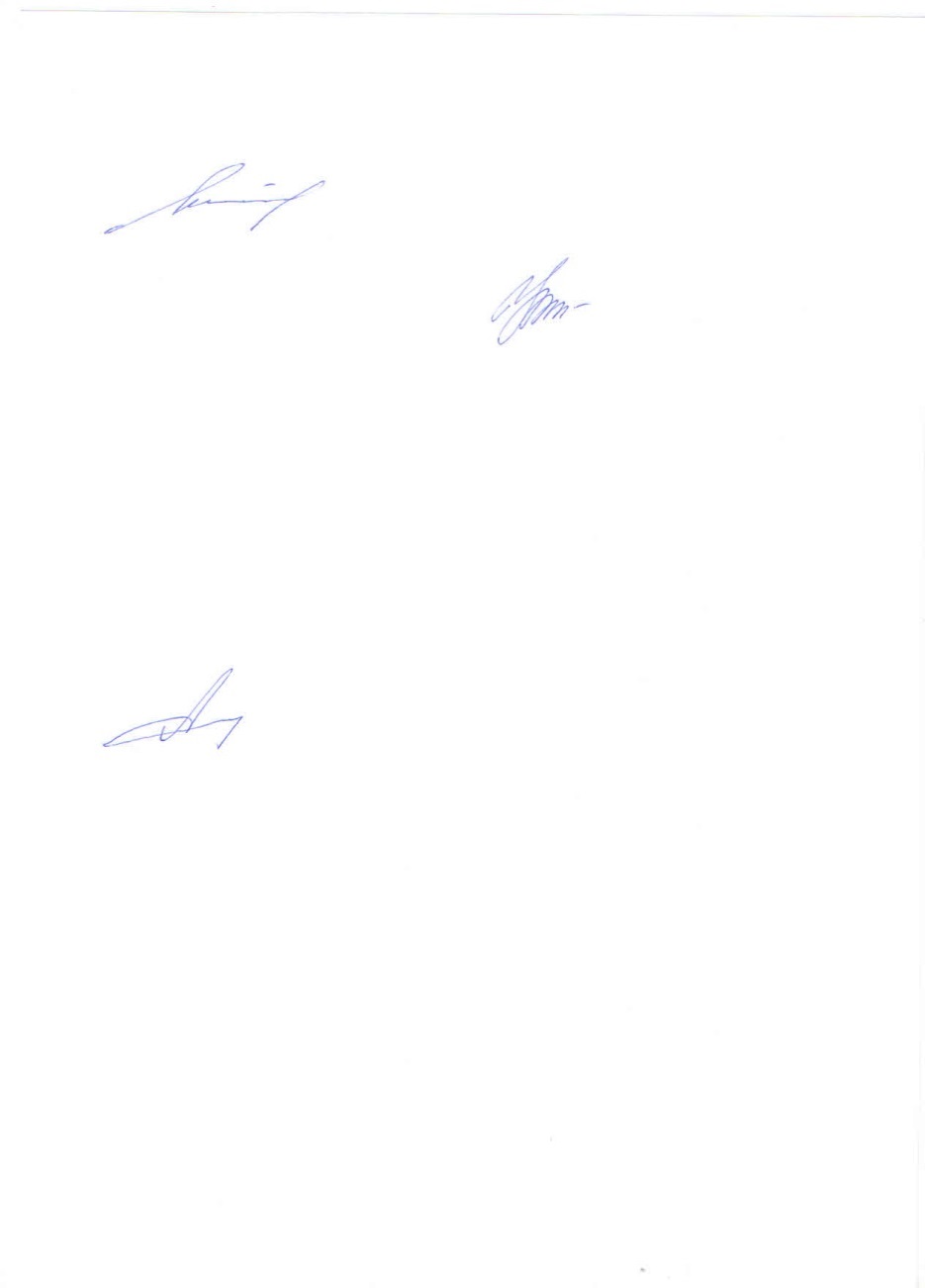 Код и наименованиекомпетенцииНаименование индикатора достижения компетенцииПК-1. Способен использовать инструменты и технологии регулирующего воздействия  для разработки и эффективной реализации управленческих решений, в том числе в условиях неопределенности и рисков ПК-1.1 Знает: параметры качества принятия и реализации управленческих решений; методы,  приемы и правила их определения; ПК-1. Способен использовать инструменты и технологии регулирующего воздействия  для разработки и эффективной реализации управленческих решений, в том числе в условиях неопределенности и рисков ПК-1.2 Умеет: согласовывать решения с принятыми ранее решениями  и нести ответственность за их реализацию;ПК-1. Способен использовать инструменты и технологии регулирующего воздействия  для разработки и эффективной реализации управленческих решений, в том числе в условиях неопределенности и рисков ПК-1.3 Владеет: навыками проведения корректирующих процедур при принятии управленческий  решений; навыками выбора оптимального варианта решения.№ п/пНаименование оценочного средства Краткая характеристика оценочного средстваПредставление оценочного средства в фондеКритерии оцениванияОценочные средства для проведения текущего контроляОценочные средства для проведения текущего контроляОценочные средства для проведения текущего контроляОценочные средства для проведения текущего контроляОценочные средства для проведения текущего контроляТест (показатель компетенции «Знание»)Система стандартизированных заданий, позволяющая измерить  уровень знаний.Тестовые заданияОценка «Отлично»: в тесте выполнено более 90% заданий.Оценка «Хорошо»: в тесте выполнено более 75 % заданий.Оценка «Удовлетворительно»: в тесте выполнено более 60 % заданий.Оценка «Неудовлетворительно»: в тесте выполнено менее 60 % заданий.Глоссарий (показатель компетенции «Знание»)Набор материалов, направленных на проверку знания основных понятий дисциплины. Способ проверки степени освоения категориального аппарата.Список терминовОценка «Отлично»: даны определения всех предложенных терминов, все задания выполнены правильно.Оценка «Хорошо»: даны грамотные определения всех представленных терминов, однако имеются отдельные недочёты.Оценка «Удовлетворительно»: большая часть терминов охарактеризована правильно, но все определения имеют недочёты; все определения представлены, но допущено несколько грубых ошибок.Оценка «Неудовлетворительно»: большая часть определений не представлена, либо представлена с грубыми ошибками. Доклад (показатель компетенции «Умение»)Расширенное письменное или устное сообщение на основе совокупности ранее опубликованных исследовательских, научных работ, изложение результатов проведённых исследований, экспериментов и разработок по соответствующей отрасли научных знаний, имеющих значение для теории науки и практического применения. Тематика докладовОценка «Отлично»:  показано умение критического анализа информации. Тема актуальна, содержание соответствует заявленной теме, тема полностью раскрыта, проведено рассмотрение дискуссионных вопросов по проблеме, сопоставлены различные точки зрения по рассматриваемому вопросу, язык изложения научен, соблюдается логичность и последовательность в изложении материала,  использованы новейшие источники по проблеме, выводов четкие, оформление работы соответствует предъявляемым требованиям.Оценка «Хорошо»:  показано умение критического анализа информации. Тема актуальна, содержание соответствует заявленной теме, язык изложения научен, заявленная тема раскрыта недостаточно полно, отсутствуют новейшие литературные источники по проблеме, при оформлении работы имеются недочеты.Оценка «Удовлетворительно»:  не показано умение критического анализа информации. Содержание работы не в полной мере соответствует заявленной теме, тема раскрыта недостаточно полно, использовано небольшое количество научных источников, нарушена логичность и последовательность в изложении материала, при оформлении работы имеются недочеты.Оценка «Неудовлетворительно»: содержание работы не соответствует заявленной теме, содержание работы изложено не научным стилем, материал изложен неграмотно, без логической последовательности, при оформлении работы имеются грубые недочеты.Электронный конспект (показатель компетенции «Умение»)Оценочное средство, позволяющее  формировать и оценивать умение применять технологию критического мышления через анализ материала.Тематика электронного конспекта Оценка «Отлично»:  в электронном конспекте оптимальный объем текста (не более одной трети оригинала). Присутствует логическое построение и связность текста, полнота/ глубина изложения материала (наличие ключевых положений, мыслей). Информация визуализирована как результат ее обработки (таблицы, схемы, рисунки – при необходимости). Оформление - аккуратность, соблюдение структуры оригинала. Представлены выводы и примеры  практического применения проработанной информации.Оценка «Хорошо»: в электронном конспекте оптимальный объем текста (не более одной трети оригинала). Присутствует частично логическое построение и связность текста, полнота/ глубина изложения материала (наличие ключевых положений, мыслей). Информация визуализирована как результат ее обработки (таблицы, схемы, рисунки – при необходимости). Оформление - аккуратность, но не соблюдена структуры оригинала. Оценка «Удовлетворительно»: в электронном конспекте оптимальный объем текста (не более одной трети оригинала). Нарушено логическое построение и связность текста, полнота/ глубина изложения материала (наличие ключевых положений, мыслей). Информация не визуализирована. Оценка «Неудовлетворительно»: конспект написан без учета предъявленных требований, имеются грубые ошибки.Круглый стол (показатель компетенции «Владение»)Интерактивная форма, целью которой является формирование инструментов по владению и изложению мысли, аргументированию и отстаиванию своей  точки зрения.Темы для круглого столаОценка «Отлично»:   сформулировано и проанализировано большинство проблем; продемонстрированы адекватные аналитические методы при работе с информацией; использованы дополнительные источники информации при раскрытии  проблемы; выполнены все необходимые расчеты (при необходимости); выводы обоснованы, аргументы весомы; сделаны собственные выводы.	Оценка «Хорошо»:  сформулировано и проанализировано большинство проблем, использованы дополнительные источники информации при раскрытии  проблемы, но не продемонстрированы адекватные аналитические методы при работе с информацией; выводы не обоснованы.	Оценка «Удовлетворительно»: сформулированы и проанализированы проблемы, не использованы дополнительные источники информации при раскрытии  проблема.Оценка «Неудовлетворительно»: не сформулированы и не проанализированы проблемы.Оценочные средства для проведения промежуточной аттестацииОценочные средства для проведения промежуточной аттестацииОценочные средства для проведения промежуточной аттестацииОценочные средства для проведения промежуточной аттестацииОценочные средства для проведения промежуточной аттестацииЗачет Контрольное мероприятие, которое проводится по окончании изучения дисциплины. Вопросы к зачету«Зачтено» (повышенный уровень): знание теории вопроса, понятийно-терминологического аппарата дисциплины (состав и содержание понятий, их связей между собой, их систему);умение анализировать проблему, содержательно и стилистически грамотно излагать суть вопроса;владение аналитическим способом изложения вопроса, навыками аргументации.«Зачтено» (базовый  уровень): знание основных теоретических положений вопроса;умение анализировать проблему продемонстрированно фрагментарно, вопрос излагается несодержательно и  ошибками стилистического плана;владение аналитическим способом изложения вопроса и навыками аргументации не продемонстрировано. «Не зачтено» (компетенция не освоена): знание понятийного аппарата не продемонстрировано;умение  выделить главное, сформулировать выводы не продемонстрировано;владение навыками аргументации не продемонстрировано.1.Цена предложения2Цена контракта3Цена справочнаяФормируемая компетенцияНаименование индикатора достижения компетенцииТиповые контрольные заданияПК-1. Способен использовать инструменты и технологии регулирующего воздействия  для разработки и эффективной реализации управленческих решений, в том числе в условиях неопределенности и рисков ПК-1.1 Вопросы к зачету Тестовые заданияСписок терминовПК-1. Способен использовать инструменты и технологии регулирующего воздействия  для разработки и эффективной реализации управленческих решений, в том числе в условиях неопределенности и рисков ПК-1.2 Вопросы к зачету Тематика докладовТематика электронного конспекта ПК-1. Способен использовать инструменты и технологии регулирующего воздействия  для разработки и эффективной реализации управленческих решений, в том числе в условиях неопределенности и рисков ПК-1.3 Вопросы к зачету Тематика круглого стола